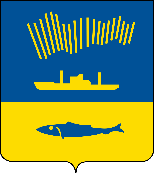 АДМИНИСТРАЦИЯ ГОРОДА МУРМАНСКАП О С Т А Н О В Л Е Н И Е                                                                                                          №   В соответствии с приказом Министерства финансов Российской Федерации от 31.08.2018 № 186н «О Требованиях к составлению и утверждению плана финансово-хозяйственной деятельности государственного (муниципального) учреждения», руководствуясь Уставом муниципального образования городской округ город-герой Мурманск п о с т а н о в л я ю: 1.	Внести в Порядок составления и утверждения плана финансово-хозяйственной деятельности муниципальных бюджетных и автономных учреждений города Мурманска, утвержденный постановлением администрации города Мурманска от 06.10.2011 № 1842 (в ред. постановлений от 30.12.2013  №  3927, от 28.12.2015 №  3653, от 27.12.2016 №  3969, от 28.08.2018  №  2815, от 08.10.2019 № 3325, от 28.10.2021 № 2750), (далее – Порядок) следующие изменения:1.1. Пункт 1.3 Порядка изложить в следующей редакции:    «1.3. План ФХД должен составляться и утверждаться на очередной финансовый год в случае, если решение о бюджете муниципального образования город Мурманск (далее - бюджет города) утверждается на один финансовый год или на очередной финансовый год и плановый период, если решение о бюджете города утверждается на очередной финансовый год и плановый период.План ФХД вновь созданного учреждения составляется на текущий финансовый год и плановый период.»1.2. В пункте 2.1 Порядка:абзац первый слова «проект Плана» заменить словом «План»;подпункт 2 дополнить словами «, включая выплаты по исполнению принятых учреждением в предшествующих отчетных периодах обязательств».1.3. Пункт 2.5 Порядка изложить в следующей редакции:   «2.5. Муниципальное учреждение, имеющее обособленное(ые) подразделение(я), формирует План ФХД муниципального учреждения на основании Плана ФХД головного муниципального учреждения, сформированного без учета обособленных подразделений, и Плана(ов) ФХД обособленного(ых) подразделения(й), без учета расчетов между головным муниципальным учреждением и обособленным(и) подразделением(ями).1.4. В пункте 2.6 Порядка:а) в подпункте «а»:абзац третий изложить в следующей редакции:«от возврата выплат, произведенных учреждениями в прошлых отчетных периодах (в том числе в связи с возвратом в текущем финансовом году отклоненных кредитной организацией платежей учреждения; излишне уплаченных сумм налогов, сборов, страховых взносов, пеней, штрафов и процентов в соответствии с законодательством Российской Федерации о налогах и сборах, предоставленных учреждением кредитов (займов, ссуд) (далее - дебиторской задолженности прошлых лет), - по коду аналитической группы вида источников финансирования дефицитов бюджетов классификации источников финансирования дефицитов бюджетов;»;дополнить абзацем следующего содержания:«от возврата средств, ранее размещенных на депозитах, - по коду аналитической группы вида источников финансирования дефицитов бюджетов классификации источников финансирования дефицитов бюджетов;»;б) подпункт «б» дополнить абзацем следующего содержания:«по перечислению физическим и юридическим лицам ссуд, кредитов, в случаях, установленных законодательством Российской Федерации, - по коду аналитической группы вида источников финансирования дефицитов бюджетов классификации источников финансирования дефицитов бюджетов;».1.5. Пункт 2.9. дополнить абзацем следующего содержания:«Показатели Плана по выплатам после внесения в них изменений не могут превышать объем плановых поступлений, с учетом остатка на начало текущего финансового года.».1.6. Пункт 3.1. дополнить абзацем следующего образца:«Обоснования (расчеты) плановых показателей выплат текущего финансового года подлежат уточнению в части размера принятых и неисполненных на начало текущего финансового года обязательств после составления и утверждения учреждением годовой бухгалтерской отчетности.».1.7. Пункт 3.2 дополнить абзацем следующего образца:«В случае изменения показателей поступлений в очередном финансовом году и в соответствующем году планового периода более чем на 20 процентов по сравнению с отчетным, органу осуществляющему функции и полномочия учредителя направляется информация о причинах указанных изменений».1.8. В пункте 3.26:а) в абзаце первом слова «к заключению контрактов (договоров) заменить словом «выплат»;б) абзац третий дополнить словами «, а также показателям закупок, которые согласно положениям пункта 4 Правил формирования плана закупки товаров (работ, услуг), утвержденных постановлением Правительства Российской Федерации от 17 сентября 2012 г. № 932 (Собрание законодательства Российской Федерации, 2012, № 39, ст. 5272; 2020, № 1,         ст. 92), не включаются в план закупок.».1.9. В пункте 4.1:а) в абзаце втором слова «до начала финансового года» заменить словами «не позднее начала очередного финансового года».1.10. В Разделе 2 «Сведения по выплатам на закупки товаров, работ, услуг» Приложения к порядку сноску 16 исключить.1.11. В Разделе 1 «Поступления и выплаты»:а) после строки 2720 дополнить строкой следующего содержания: «  »;  б) в абзаце четвертом сноски 3 цифры «2720» заменить цифрами «2800».2.	Отделу информационно-технического обеспечения и защиты информации администрации города Мурманска (Кузьмин А.Н.) разместить настоящее постановление на официальном сайте администрации города Мурманска в сети Интернет.3.	Редакции газеты «Вечерний Мурманск» (Хабаров В.А.) опубликовать настоящее постановление.4.	Настоящее постановление вступает в силу со дня официального опубликования и применяется, начиная с формирования плана финансово-хозяйственной деятельности муниципальных бюджетных и автономных учреждений на 2023 год и на плановый период 2024 и 2025 годов, за исключением пункта 1.11. настоящего постановления, который вступает в силу с 03.10.2022.5. Контроль за выполнением настоящего постановления оставляю за собой.Глава администрации города Мурманска            		                                              Ю.В. СердечкинСпециальные расходы2800880